Name of Journal: World Journal of TransplantationESPS Manuscript NO: 32367Manuscript Type: ReviewIntra-islet endothelial cell and β-cell crosstalk: Implication for islet cell transplantationNarayanan S et al. Intra-islet endothelial cell and β-cell crosstalkSiddharth Narayanan, Gopalakrishnan Loganathan, Maheswaran Dhanasekaran, William Tucker, Ankit Patel, Venugopal Subhashree, SriPrakash Mokshagundam, Michael G Hughes, Stuart K Williams, Appakalai N BalamuruganSiddharth Narayanan, Gopalakrishnan Loganathan, Maheswaran Dhanasekaran, William Tucker, Ankit Patel, SriPrakash Mokshagundam, Michael G Hughes, Stuart K Williams and Appakalai N Balamurugan, Clinical Islet Cell Laboratory, Center for Cellular Transplantation, Cardiovascular Innovation Institute, Department of Surgery, University of Louisville, Louisville, KY 40202, United StatesVenugopal Subhashree, School of Biosciences and Technology, VIT University, Vellore 632014, India Author contributions: All authors contributed to this paper.Conflict-of-interest statement: None declared.Open-Access: This article is an open-access article which was selected by an in-house editor and fully peer-reviewed by external reviewers. It is distributed in accordance with the Creative Commons Attribution Non Commercial (CC BY-NC 4.0) license, which permits others to distribute, remix, adapt, build upon this work non-commercially, and license their derivative works on different terms, provided the original work is properly cited and the use is non-commercial. See: http://creativecommons.org/licenses/by-nc/4.0/Manuscript source: Invited manuscriptCorrespondence to: Appakalai N Balamurugan, PhD, Clinical Islet Cell Laboratory, Center for Cellular Transplantation, Cardiovascular Innovation Institute, Department of Surgery, University of Louisville, 302 E Muhammad Ali Blvd., Louisville, KY 40202, United States. bala.appakalai@louisville.eduTelephone: +1-502-7947070Fax: +1-502-8540558Received: January 4, 2017 Peer-review started: January 7, 2017 First decision: February 17, 2017Revised: February 28, 2017 Accepted: March 23, 2017Article in press: Published online:AbstractThe intra-islet microvasculature is a critical interface between the blood and islet endocrine cells governing a number of cellular and pathophysiological processes associated with the pancreatic tissue. A growing body of evidence indicates a strong functional and physical interdependency of β-cells with endothelial cells (ECs), the building blocks of islet microvasculature. Intra-islet ECs, actively regulate vascular permeability and appear to play a role in fine-tuning blood glucose sensing and regulation. These cells also tend to behave as “guardians”, controlling the expression and movement of a number of important immune mediators, thereby strongly contributing to the physiology of islets. This review will focus on the molecular signalling and crosstalk between the intra-islet ECs and β-cells and how their relationship can be a potential target for intervention strategies in islet pathology and islet transplantation.Key words: Islets; Endothelial cells; Islet cell transplantation; Beta-cells; Microvasculature; Paracrine signalling© The Author(s) 2017. Published by Baishideng Publishing Group Inc. All rights reserved.Core tip: This review article summarizes recent developments in the cross-talk relationship between intra-islet endothelial cells and beta cells. The molecules involved in the signalling pathways can be potential targets for therapeutic strategies and islet transplantation. Narayanan S, Loganathan G, Dhanasekaran M, Tucker W, Patel A, Subhashree V, Mokshagundam S, Hughes MG, Williams SK, Balamurugan AN. Intra-islet endothelial cell and β-cell crosstalk: Implication for islet cell transplantation. World J Transplant 2017; In pressINTRODUCTIONPancreatic islets represent endocrine “island” cell clusters, embedded and scattered throughout the pancreas within large amounts of exocrine acinar tissue[1]. Islets are perfused by a dense, specialized microcirculation and receive 10% of the pancreatic blood flow despite comprising only 1%-2% of the overall tissue mass[2]. Most islets are irregularly shaped spheroids with a size distribution ranging from 50-500 μm, each composed of 800-3000 individual cells. The islet microcirculation is characterized by pre islet arterioles that rapidly arcade to a dense population of capillaries[3].The cellular components of the islet include β-cells, other endocrine cells, as well as endothelium, perivascular, and support cells such as pericytes[4-9]. The cellular composition of islets is not uniform across species. Rodent and rabbit islets are primarily composed of a β-cell core with other cell types in the periphery whereas human and primate islets exhibit endocrine cell types intermingled with each other[4,10,11]. Beta cells, the central regulator of glucose homeostasis, are the largest cellular component of islets in most species[9,10].Studies using vascular corrosion casts have demonstrated that 1-3 arterioles feed larger islets[12]. The capillary network within islets is about five times denser in comparison with exocrine tissue[3]. The capillary wall is composed of a permeable layer of ECs and contains ten times more fenestrae than ECs present in the exocrine pancreas[13,14]. The islet endothelial fenestra are highly specialized and contain a diaphragm that regulates solute transport[15,16]. Typically, a microvessel consists of ECs arranged into a tube formation wrapped by one or more layers of perivascular cells. Vascular ECs represent a major cell type present in islets and these cells are organized into a highly regulated and morphologically unique microcirculation. In culture, islet ECs express the classic endothelial markers such as von Willebrand factor, CD31, CD105, CD146, uptake of acetylated LDL, expression of leucocyte adhesion molecules, contain Weibel-Palade bodies in the cytoplasm, and form tight junctions[17,18]. Other markers expressed within islet ECs include α-1 antitrypsin, a major proteinase inhibitor[17,19,20]; nephrin, a highly specific barrier protein[16]; platelet-activating factor receptor[21], and genes expressing angiogenic (vascular endothelial growth factor, VEGF) and angiostatic (endostatin, pigment epithelial-derived factor) molecules[22]. Islet ECs have a significant relationship with islet function. For example, islets grafts, when co-transplanted[23] with ECs in diabetes induced rats or coated[24] with ECs in diabetes induced mice, have better engraftment capacity and improved islet function. Donor islet ECs, immediately after transplantation, participate in neovascularization by increasing β-cell survival[25] and promote both pancreatic stem cell proliferation and islet regeneration after β-cell injury[26]. Research performed over the last two decades has evaluated the link between islets and the ECs, demonstrating how the molecular interplay between these two cell types can regulate many critical physiological processes associated with the islet.THE SIGNALS FROM Β-CELL TO ECSIn vitro studies demonstrate that conditioned medium derived from cultured rat islets induces liver and islet-derived EC proliferation and migration[27], suggesting presence and secretion of paracrine pro-angiogenic factors (Figure 1) which promote islet vascularization[28]. As a major soluble β-cell secreted product, insulin promotes β-cell survival. In addition, insulin causes the upregulation of endothelial nitric oxide synthase in ECs promoting intra-islet blood flow[29]. Post-natal beta mass is dynamic and can increase in function and mass to compensate for additional physiological requirements[30].VEGFsThe family of VEGF ligands and their receptors are critical as they regulate a number of developmental processes and play major roles in wound healing and vessel homeostasis in adult organisms[31,32]. VEGF secretion is stimulated by tumor, hypoxia, low pH and many other factors. Beta-cells secrete large amounts of VEGF-A early in development and throughout adult life[33]. The VEGF binds to its receptor (VEGFR) located on the blood vessel ECs, which activates multiple signalling cascades eventually resulting in the production of enzymes and other specific molecules required for EC growth and proliferation. Other activation effects include mobilization of endothelial progenitor cells from bone marrow, increased vascular permeability and tissue factor induction[34]. The VEGF family comprises seven secreted glycoproteins that are designated VEGF-A, VEGF-B, VEGF-C, VEGF-D, VEGF-E, placental growth factor (PlGF) and VEGF-F[35-37]. VEGF family members interact with three main receptors, VEGFR-1 (FLt-1), VEGFR-2 (KDR in humans and Flk-1 in mice) and VEGFR-3 (Flt4), all tyrosine kinase receptors and members of the PGDF receptor family. VEGFR-2 appears to be the main receptor responsible for mediating the proangiogenic effects of VEGF-A[35,38,39]. The consequence of this specific ligand-receptor interaction facilitates EC proliferation via the PKC-Ras pathway (by inducing MAPK/ERK pathways)[40,41]; promotes cytoskeletal reorganization and cell migration via p38 and focal adhesion kinase activation[42]; and supports EC cell survival and migration by activating the PI3K/Akt/PKB pathway[43,44].VEGF-A is known to utilize the VEGFR-2 receptor on ECs[45], with the receptor highly expressed in intra-islet capillaries[46]. VEGF likely stimulates EC growth in neonatal pancreas; increased levels of VEGF-A correspond with islet growth in pregnant rats[47]. VEGF-A signaling is also essential in maintaining vascular beds in adult islets, this was validated using VEGF receptor antagonists[48]. VEGF-A expression is further upregulated in islets by hypoxia and glucose[49,50] and is important for the establishment of native intra-islet vasculature[51], maintenance of β-cell mass[52], and the revascularization of islets following transplantation[53].AngiopoietinsApart from VEGF-A, other known factors such as those within Ang/Tie family are known to contribute towards the survival and integrity of blood vessels[33,54,55]. These angiogenic factors consist of ligands Ang-1, Ang-2 and Ang-4 (its mouse orthologue, Ang-3) and the tyrosine kinase receptors Tie-1 and Tie-2. Ang-1 is expressed mainly by the perivascular cells and β-cells in mouse and human islets[33], and its agonist Tie-2 is expressed by the ECs. Ang-1 activates the pI3k/Akt pathway and prevents cytokine mediated apoptosis in ECs[56]. Moreover, β-cell specific overexpression of Ang-1 or Ang-2 only slightly impairs insulin secretion and glucose tolerance together with marginal altered vascularization, islet mass and morphology[57]. Reports also suggest that Ang-1/Tie-2 signaling promotes cell-cell contacts and contact to extracellular matrix (ECM)[58,59]. Ang-2 however, expressed by ECs, classically antagonizes Tie-2 signaling[60] and plays key roles in angiogenesis and inflammation.EphrinsEphrin ligands and their tyrosine kinase receptors are involved in various aspects of cell communication[61,62]. Each ephrin ligand together with its specific receptor (Eph) is categorised either into the A or B subclass. Most EphA receptors bind to ephrin-A ligand, while most EphB receptors bind to ephrin-B ligands[63]. Transcriptome analyses suggest that Eph-ephrin interaction between exocrine and endocrine cells contributes to pancreatic function[64]. Ephrin-A and its receptor EphA play a role in β-cell to β-cell communication; specifically, ephrin subtype A5 is required for glucose stimulated insulin secretion and the EphA-ephrin-A mediated interaction between β-cells is bidirectional[65]. The blood vessel ECs within pancreatic islets express Eph subtype A4 receptors[66] but how these ligands and receptors play a role between EC and β-cell crosstalk is subject to investigation.Extracellular vesiclesRecent reports establish extracellular vesicles (EVs) as a novel player in cell-to-cell communication[67,68] and have been characterized both in human islets[69] and in experimental models of human islet xenotransplantation in SCID mice[70]. Studies exploring the functional contribution of β-cell EVs on islet ECs demonstrate that islet-derived EVs have the capacity to affect the surrounding ECs, which are then able to internalize the islet EVs in a dose dependent manner[69]. Furthermore, internalization of islet EVs results in transfer of multiple RNAs, including insulin mRNA and various microRNAs. Uptake of islet EVs conferred endothelial cell resistance to apoptosis and up-regulated expression of numerous proangiogenic factors[69]. In a different study, endothelial progenitor cell EVs, when internalized by islet α-, β- and ECs resulted in improved glucose-stimulated insulin secretion and islet viability, as well as islet EC proliferation and angiogenesis[70].THE ENDOCRINE EFFECT OF ISLET ECS ON Β-CELLSIslet ECs, apart from their pivotal role in angiogenesis, also possess endocrine function. They produce multiple factors (Figure 1) that govern proliferation, survival, and gene expression, which contribute to the physiology and function of the β-cell[71-75].Basement membraneECM proteins provide biochemical cues interpreted by cell surface receptors and initiate signalling cascades controlling morphogenesis, cell survival, proliferation, differentiation, and stem cell state[76-78]. Islets are surrounded by a peri-islet basement membrane (BM) and an associated interstitial matrix containing multiple components such as collagen, laminin, fibronectin, perlecans, nidogens, and heparin sulphate[79,80]. Beta-cells depend on intra-islet ECs to synthesize their ECM components[75]. It has been reported that collagen IV, secreted by islet endothelium, can potentiate insulin secretion via interaction with its receptor integrin α1β1 on β-cells[81] similar to other BM components such as laminins and fibronectin which have been reported to act as endothelial signals promoting insulin gene expression and proliferation in β-cells[75,82]. Interaction of collagen IV with its receptors also contributes to β-cell differentiation, maturation, and survival[83-85]. Other BM components such as fibronectin and heparin sulfate also play roles in β-cell migration, growth, differentiation and survival[1,86-88].Connective tissue growth factorThe β-cell proliferative factor, connective tissue growth factor (CTGF/CCN2), is a member of the CCN family of secreted ECM-associated proteins[89,90] and is expressed in ECs during development[90,91]. It induces expression of platelet derived growth factor B (PDGF-B) in ECs, required for pericyte recruitment and retention[91]. CTGF promotes β-cell regeneration[92], proliferation[93], and modulates the response to high glucose[94]. Its inactivation results in defects in islet cell lineage allocation and β-cell proliferation during embryogenesis[95].Hepatocyte growth factorIslet ECs release the hepatocyte growth factor (HGF)[13] which induces β-cell proliferation and differentiation in embryonic and postnatal pancreas[47,75,95-98]. HGF plays a positive role in β-cell mitogenesis, differentiation, glucose sensing, and transplant survival[99,100]. In vitro, VEGF-A and insulin are islet-derived factors that induce the HGF secretion within purified islet ECs. In vivo, utilizing of pregnant rat pancreas, where a high physiological proliferation of β cells occur, resulted in a prominent expression of HGF, coinciding with the peak of β-cell proliferation[74].ThrombospondinsThrombospondins are matricellular glycoproteins that participate in a regulating cell proliferation, migration, and apoptosis, and have been implicated in angiogenesis, tumour invasion, and metastasis[101,102]. Thrombospondin-1 (TSP-1) is almost exclusively expressed by the intra-islet endothelium[71,103,104] and is not downregulated by hypoxia[105]. TSP-1 is mainly known for its antiangiogenic properties[106] but also may alter the morphology of pancreatic islets and function as a major activator of transforming growth factor TGFβ-1[107]. Animals deficient of this glycoprotein are characterized by hypervascular islets[107] and the EC–derived TSP-1 is important to maintain β-cell function postnatally[71].EndothelinsEndothelin is a vasoconstrictive protein. Endothelin-1 (ET-1) predominantly is found to have strong effects on native islet blood vessels[108] while ET-1 and ET-3 may directly stimulate β-cell insulin secretion and release[73,109]. The gene expression of ET-1 in both ECs and islet endocrine cells is regulated by hypoxia[110,111]. Insulin can also stimulate the expression and secretion of ET-1 from bovine ECs[112] and endogenous insulin can regulate circulating ET-1 concentrations in humans[113]. ET-1 also upregulates the expression of the FOXO1 gene (encoding a transcription factor) on ECs contributing to its survival[114].EndoglinEndoglin (Eng) is a homodimeric transmembrane glycol protein within the TGF-β superfamily and is expressed by vascular ECs[115-118]. Studies have identified two distinct Eng positive cell types within human and mouse islets: the ECs and the mesenchymal stromal cells[119]. EC-specific endoglin expression in islets is sensitive to VEGF playing partial roles in driving islet vascular development[120].IMPLICATIONS OF Β-CELL AND ENDOTHELIAL CROSSTALK ON ISLET TRANSPLANTATIONIslet transplantation and revascularizationThe human islet isolation technique completely severs the islet vasculature[121,122]. During the enzymatic digestion step, islets undergo a number of cellular assaults such as ischemia, mechanical stress, loss of basement proteins, and partial disruption of intra-islet ECs[123-125] resulting in a substantial loss of viability before transplantation. Other than being devoid of ECs to support rapid revascularization, cytotoxic damage and cell death account for a loss of up to 80% of transplanted islets[126,127]. Rapid and adequate revascularization is critical for survival and function of transplanted islets[121,128,129]. Transplanted islet grafts initially have a significant reduction in vascular supply and low oxygen tension in comparison to normal islets[130-132]. The return of islet function depends on re-establishment of new vessels within islet grafts to derive blood flow from the host vascular system[123,133]. Islet engraftment is a slow process, while the islet blood flow re-establishment requires about two weeks, vessel maturation is likely to take a much longer period. Using immunosuppressive drugs such as rapamycin further affect this process by exerting antiangiogenic activities on mouse and human islet endothelium[134]. Though transplanted islets are considered avascular, freshly isolated islets retain angiogenic capacity as they contain intra-islet ECs. These cells can be triggered by various inducers such as VEGF to form vessels via angiogenic sprouting[33,135,136]. Revascularization is an important process for adequate engraftment of islets. Prevascularizing islets prior to transplantation could potentially improve islet survivability and function by aiding islet-to-host inosculation[25]. The intra-islet vasculature can also act as a barrier against infiltrating insults of autoreactive cells in type 1 diabetes (T1D) thereby implicating ECs as an important target in type 2 diabetes (T2D)[137-139]. Studies involving cell and tissue engineering approaches have considered factors such as pancreatic islet size-dependency[140], use of stem cells[141-144], creating engineered vascular beds and hydrogels[145-147], endothelial progenitor cell derived microvesicles[70], and repurposed biological scaffolds[148] to improve islet revascularization potential. The angiogenic capacity of islet ECs has been previously determined[136]. A number of factors which may potentially improve islet transplantation involve ECs. For example, vascular ECs of the embryonic aorta induce the development of endocrine cells from pancreatic epithelium in mice[149,150] and the overexpression of VEGF-A in transplanted mouse islets improves insulin secretion and blood glucose regulation in recipient mice[33,53]. Identifying novel factors and understanding nature of mechanisms that underlie bidirectional communication between β-cells and ECs should be of immense relevance for improved human islet transplantation or preventing pancreas associated diseases such as pancreatitis and diabetes. ECs and β-cell crosstalk: Islet pathophysiology, current perspectives and future directionsEvaluation of factors contributing to mechanisms responsible for regulating the interaction between β-cells and intra-islet ECs would broaden our understanding of pancreatic tissue function, growth, and disease. In this context, VEGF-A has been the most well studied molecule[51,53]; however, reports have suggested the detrimental effects of VEGF on islets. Continued β-cell overexpression of VEGF-A impairs islet morphology and function by eliciting an inflammatory response[57,151]. Elevated levels of serum VEGF, Ang-2, and soluble Tie-2 have also been associated with T2D and vascular dysfunction[152-154]. Achieving an optimal VEGF-A dose to potentiate islet vascularization is subject to further investigation. The HGF production is increased during pregnancy in adult rats[74] and helps balance high glucose levels in diabetes induced mice[155]. HGF gene therapy has been suggested as a potential approach for improving islet transplantation rates and treatment of diabetes[156,157].The dense pancreatic vasculature along with its associated ECM plays a key role in the physiology and disease associated with pancreatic islets. The islet is an ideal “tissue” model because of its heterogeneous cell population embedded within the ECM. Understanding the nature of how these cells communicate with each other and with their underlying BM is crucial for normal islet physiology and pathology. The β-cells rely on intra-islet ECs to synthesise their ECM components[75]. This dependency may potentially be compromised in chronic inflammatory pancreatic diseases such as chronic pancreatitis which is characterized by a number of alterations within ECM formation and composition resulting in destruction of acinar and islet cells, and subsequent replacement by connective tissue[158,159]. This connective tissue appears to result from an increased deposition and disorganization of the ECM proteins including collagens, fibronectins, and laminins[160-163]. Moreover, reports also suggest that one of the most enriched groups of over-expressed proteins in pancreatitis (mild and severe) and pancreatic ductal adenocarcinoma include those involved in the ECM structure and organization[164,165]. In addition, glycoproteins, especially those with N-linked glycosylation sites, are significantly enriched among the over-expressed proteins in mild and chronic pancreatitis[164]. Collagen, proteoglycans, and other ECM specialized glycoproteins such as fibrillin, fibronectin, and laminin, all part of the peri-islet BM, contain various degrees of glycosylation[166]. The connection between ECs and β-cells has been previously evaluated[28,51,57,167,168], particularly where different approaches have been utilized to increase β-cell mass and thereby insulin production. New factors have also been identified which may potentially contribute in further understanding islet cell communication and function. For example, R-spondins-1, an intestinal growth factor containing a thrombospondin domain, has been identified as a novel β-cell growth factor and insulin secretagogue[169]. It has potential to enhance β-cell growth and function in patients with T2D, and enhance of β-cell mass[170]. Connexins, ephrins, and cadherins, members of the transmembrane family of proteins are expressed in pancreatic islets. The major β-cell connexin is Cx36[171], Cx43, and Cx45 are specifically expressed on intra-islet ECs[172] whereas Cx30.2, recently identified, is expressed at cell-cell junctions in both cell types[173]. A number of studies have demonstrated that ECs play a very critical role within the islet microenvironment. A dysfunctional intra-islet vascular endothelium may contribute to the severity or progression of pancreatic disease etiologies. A deeper knowledge of islet endothelial phenotype and function will help identify specific targets and strategies for T1D prevention and successful outcomes for islet transplantation. Identifying and validating the potential therapeutic benefits of novel factors which either maintain the integrity of EC and β-cell communication or reinstate and balance the disrupted crosstalk is likely to benefit patients with diabetes and other pancreatic disorders. ACKNOWLEDGMENTSThe authors thank the Jewish Heritage Fund for Excellence for providing generous support to our program. The authors sincerely thank Kentucky Organ Donor Affiliates (KODA) for the supply of human pancreases. Special thanks to Leigh Kleinert and Brian Gettler for their assistance.REFERENCES1 Stendahl JC, Kaufman DB, Stupp SI. Extracellular matrix in pancreatic islets: relevance to scaffold design and transplantation. Cell Transplant 2009; 18: 1-12 [PMID: 19476204 DOI: 10.3727/096368909788237195]2 Chandra R, Liddle RA. Neural and hormonal regulation of pancreatic secretion. Curr Opin Gastroenterol 2009; 25: 441-446 [PMID: 19535978 DOI: 10.1097/MOG.0b013e32832e9c41]3 Henderson JR, Moss MC. A morphometric study of the endocrine and exocrine capillaries of the pancreas. Q J Exp Physiol 1985; 70: 347-356 [PMID: 3898188 DOI: 10.1113/expphysiol.1985.sp002920]4 Brissova M, Fowler MJ, Nicholson WE, Chu A, Hirshberg B, Harlan DM, Powers AC. Assessment of human pancreatic islet architecture and composition by laser scanning confocal microscopy. J Histochem Cytochem 2005; 53: 1087-1097 [PMID: 15923354 DOI: 10.1369/jhc.5C6684.2005]5 Khandekar N, Berning BA, Sainsbury A, Lin S. The role of pancreatic polypeptide in the regulation of energy homeostasis. Mol Cell Endocrinol 2015; 418 Pt 1: 33-41 [PMID: 26123585 DOI: 10.1016/j.mce.2015.06.028]6 Yada T, Damdindorj B, Rita RS, Kurashina T, Ando A, Taguchi M, Koizumi M, Sone H, Nakata M, Kakei M, Dezaki K. Ghrelin signalling in β-cells regulates insulin secretion and blood glucose. Diabetes Obes Metab 2014; 16 Suppl 1: 111-117 [PMID: 25200304 DOI: 10.1111/dom.12344]7 DiGruccio MR, Mawla AM, Donaldson CJ, Noguchi GM, Vaughan J, Cowing-Zitron C, van der Meulen T, Huising MO. Comprehensive alpha, beta and delta cell transcriptomes reveal that ghrelin selectively activates delta cells and promotes somatostatin release from pancreatic islets. Mol Metab 2016; 5: 449-458 [PMID: 27408771 DOI: 10.1016/j.molmet.2016.04.007]8 Braun M. The somatostatin receptor in human pancreatic β-cells. Vitam Horm 2014; 95: 165-193 [PMID: 24559918 DOI: 10.1016/B978-0-12-800174-5.00007-7]9 Brereton MF, Vergari E, Zhang Q, Clark A. Alpha-, Delta- and PP-cells: Are They the Architectural Cornerstones of Islet Structure and Co-ordination? J Histochem Cytochem 2015; 63: 575-591 [PMID: 26216135 DOI: 10.1369/0022155415583535]10 Cabrera O, Berman DM, Kenyon NS, Ricordi C, Berggren PO, Caicedo A. The unique cytoarchitecture of human pancreatic islets has implications for islet cell function. Proc Natl Acad Sci USA 2006; 103: 2334-2339 [PMID: 16461897 DOI: 10.1073/pnas.0510790103]11 Röder PV, Wu B, Liu Y, Han W. Pancreatic regulation of glucose homeostasis. Exp Mol Med 2016; 48: e219 [PMID: 26964835 DOI: 10.1038/emm.2016.6]12 Bonner-Weir S, Orci L. New perspectives on the microvasculature of the islets of Langerhans in the rat. Diabetes 1982; 31: 883-889 [PMID: 6759221 DOI: 10.2337/diabetes.31.10.883]13 Olsson R, Carlsson PO. The pancreatic islet endothelial cell: emerging roles in islet function and disease. Int J Biochem Cell Biol 2006; 38: 710-714 [PMID: 16607697 DOI: 10.1016/j.biocel.2005.06.021]14 Cao Z, Wang X. The endocrine role between β cells and intra-islet endothelial cells. Endocr J 2014; 61: 647-654 [PMID: 24681780 DOI: 10.1507/endocrj.EJ14-0045]15 Hart TK, Pino RM. Pseudoislet vascularization. Induction of diaphragm-fenestrated endothelia from the hepatic sinusoids. Lab Invest 1986; 54: 304-313 [PMID: 2419665]16 Zanone MM, Favaro E, Doublier S, Lozanoska-Ochser B, Deregibus MC, Greening J, Huang GC, Klein N, Cavallo Perin P, Peakman M, Camussi G. Expression of nephrin by human pancreatic islet endothelial cells. Diabetologia 2005; 48: 1789-1797 [PMID: 16010520 DOI: 10.1007/s00125-005-1865-5]17 Lou J, Triponez F, Oberholzer J, Wang H, Yu D, Buhler L, Cretin N, Mentha G, Wollheim CB, Morel P. Expression of alpha-1 proteinase inhibitor in human islet microvascular endothelial cells. Diabetes 1999; 48: 1773-1778 [PMID: 10480607 DOI: 10.2337/diabetes.48.9.1773]18 Favaro E, Bottelli A, Lozanoska-Ochser B, Ferioli E, Huang GC, Klein N, Chiaravalli A, Perin PC, Camussi G, Peakman M, Conaldi PG, Zanone MM. Primary and immortalised human pancreatic islet endothelial cells: phenotypic and immunological characterisation. Diabetologia 2005; 48: 2552-2562 [PMID: 16292462 DOI: 10.1007/s00125-005-0008-3]19 Lewis EC. Expanding the clinical indications for α(1)-antitrypsin therapy. Mol Med 2012; 18: 957-970 [PMID: 22634722 DOI: 10.2119/molmed.2011.00196]20 Papaccio G, Pedullà M, Ammendola E, Todaro M. Cytokine regulatory effects on alpha-1 proteinase inhibitor expression in NOD mouse islet endothelial cells. J Cell Biochem 2002; 85: 123-130 [PMID: 11891856 DOI: 10.1002/jcb.10114]21 Flickinger BD, Olson MS. Localization of the platelet-activating factor receptor to rat pancreatic microvascular endothelial cells. Am J Pathol 1999; 154: 1353-1358 [PMID: 10329588 DOI: 10.1016/S0002-9440(10)65389-8]22 Mattsson G, Danielsson A, Kriz V, Carlsson PO, Jansson L. Endothelial cells in endogenous and transplanted pancreatic islets: differences in the expression of angiogenic peptides and receptors. Pancreatology 2006; 6: 86-95 [PMID: 16327285 DOI: 10.1159/000090027]23 Pan X, Xue W, Li Y, Feng X, Tian X, Ding C. Islet graft survival and function: concomitant culture and transplantation with vascular endothelial cells in diabetic rats. Transplantation 2011; 92: 1208-1214 [PMID: 22067310 DOI: 10.1097/TP.0b013e3182356ca7]24 Barba-Gutierrez DA, Daneri-Navarro A, Villagomez-Mendez JJ, Kanamune J, Robles-Murillo AK, Sanchez-Enriquez S, Villafan-Bernal JR, Rivas-Carrillo JD. Facilitated Engraftment of Isolated Islets Coated With Expanded Vascular Endothelial Cells for Islet Transplantation. Transplant Proc 2016; 48: 669-672 [PMID: 27110026 DOI: 10.1016/j.transproceed.2016.02.036]25 Nyqvist D, Speier S, Rodriguez-Diaz R, Molano RD, Lipovsek S, Rupnik M, Dicker A, Ilegems E, Zahr-Akrawi E, Molina J, Lopez-Cabeza M, Villate S, Abdulreda MH, Ricordi C, Caicedo A, Pileggi A, Berggren PO. Donor islet endothelial cells in pancreatic islet revascularization. Diabetes 2011; 60: 2571-2577 [PMID: 21873551 DOI: 10.2337/db10-1711]26 Rivas-Carrillo SD, Kanamune J, Iwanaga Y, Uemoto S, Daneri-Navarro A, Rivas-Carrillo JD. Endothelial cells promote pancreatic stem cell activation during islet regeneration in mice. Transplant Proc 2011; 43: 3209-3211 [PMID: 22099759 DOI: 10.1016/j.transproceed.2011.09.082]27 Johansson A, Lau J, Sandberg M, Borg LA, Magnusson PU, Carlsson PO. Endothelial cell signalling supports pancreatic beta cell function in the rat. Diabetologia 2009; 52: 2385-2394 [PMID: 19669728 DOI: 10.1007/s00125-009-1485-6]28 Watada H. Role of VEGF-A in pancreatic beta cells. Endocr J 2010; 57: 185-191 [PMID: 20179357 DOI: 10.1507/endocrj.K09E-035]29 Kuboki K, Jiang ZY, Takahara N, Ha SW, Igarashi M, Yamauchi T, Feener EP, Herbert TP, Rhodes CJ, King GL. Regulation of endothelial constitutive nitric oxide synthase gene expression in endothelial cells and in vivo: a specific vascular action of insulin. Circulation 2000; 101: 676-681 [PMID: 10673261 DOI: 10.1161/01.CIR.101.6.676]30 Yuan Q, Chen L, Liu C, Xu K, Mao X, Liu C. Postnatal pancreatic islet β cell function and insulin sensitivity at different stages of lifetime in rats born with intrauterine growth retardation. PLoS One 2011; 6: e25167 [PMID: 22022381 DOI: 10.1371/journal.pone.0025167]31 Ferrara N. VEGF and the quest for tumour angiogenesis factors. Nat Rev Cancer 2002; 2: 795-803 [PMID: 12360282 DOI: 10.1038/nrc909]32 Patel-Hett S, D'Amore PA. Signal transduction in vasculogenesis and developmental angiogenesis. Int J Dev Biol 2011; 55: 353-363 [PMID: 21732275 DOI: 10.1387/ijdb.103213sp]33 Brissova M, Shostak A, Shiota M, Wiebe PO, Poffenberger G, Kantz J, Chen Z, Carr C, Jerome WG, Chen J, Baldwin HS, Nicholson W, Bader DM, Jetton T, Gannon M, Powers AC. Pancreatic islet production of vascular endothelial growth factor--a is essential for islet vascularization, revascularization, and function. Diabetes 2006; 55: 2974-2985 [PMID: 17065333 DOI: 10.2337/db06-0690]34 Hoeben A, Landuyt B, Highley MS, Wildiers H, Van Oosterom AT, De Bruijn EA. Vascular endothelial growth factor and angiogenesis. Pharmacol Rev 2004; 56: 549-580 [PMID: 15602010 DOI: 10.1124/pr.56.4.3]35 Ferrara N, Gerber HP, LeCouter J. The biology of VEGF and its receptors. Nat Med 2003; 9: 669-676 [PMID: 12778165 DOI: 10.1038/nm0603-669]36 Houck KA, Ferrara N, Winer J, Cachianes G, Li B, Leung DW. The vascular endothelial growth factor family: identification of a fourth molecular species and characterization of alternative splicing of RNA. Mol Endocrinol 1991; 5: 1806-1814 [PMID: 1791831 DOI: 10.1210/mend-5-12-1806]37 Suto K, Yamazaki Y, Morita T, Mizuno H. Crystal structures of novel vascular endothelial growth factors (VEGF) from snake venoms: insight into selective VEGF binding to kinase insert domain-containing receptor but not to fms-like tyrosine kinase-1. J Biol Chem 2005; 280: 2126-2131 [PMID: 15542594 DOI: 10.1074/jbc.M411395200]38 Dvorak HF. Vascular permeability factor/vascular endothelial growth factor: a critical cytokine in tumor angiogenesis and a potential target for diagnosis and therapy. J Clin Oncol 2002; 20: 4368-4380 [PMID: 12409337 DOI: 10.1200/JCO.2002.10.088]39 Cross MJ, Dixelius J, Matsumoto T, Claesson-Welsh L. VEGF-receptor signal transduction. Trends Biochem Sci 2003; 28: 488-494 [PMID: 13678960 DOI: 10.1016/S0968-0004(03)00193-2]40 Mazure NM, Chen EY, Laderoute KR, Giaccia AJ. Induction of vascular endothelial growth factor by hypoxia is modulated by a phosphatidylinositol 3-kinase/Akt signaling pathway in Ha-ras-transformed cells through a hypoxia inducible factor-1 transcriptional element. Blood 1997; 90: 3322-3331 [PMID: 9345014]41 Arsham AM, Plas DR, Thompson CB, Simon MC. Phosphatidylinositol 3-kinase/Akt signaling is neither required for hypoxic stabilization of HIF-1 alpha nor sufficient for HIF-1-dependent target gene transcription. J Biol Chem 2002; 277: 15162-15170 [PMID: 11859074 DOI: 10.1074/jbc.M111162200]42 Rousseau S, Houle F, Landry J, Huot J. p38 MAP kinase activation by vascular endothelial growth factor mediates actin reorganization and cell migration in human endothelial cells. Oncogene 1997; 15: 2169-2177 [PMID: 9393975 DOI: 10.1038/sj.onc.1201380]43 Fulton D, Gratton JP, McCabe TJ, Fontana J, Fujio Y, Walsh K, Franke TF, Papapetropoulos A, Sessa WC. Regulation of endothelium-derived nitric oxide production by the protein kinase Akt. Nature 1999; 399: 597-601 [PMID: 10376602 DOI: 10.1038/21218]44 Gerber HP, McMurtrey A, Kowalski J, Yan M, Keyt BA, Dixit V, Ferrara N. Vascular endothelial growth factor regulates endothelial cell survival through the phosphatidylinositol 3'-kinase/Akt signal transduction pathway. Requirement for Flk-1/KDR activation. J Biol Chem 1998; 273: 30336-30343 [PMID: 9804796 DOI: 10.1074/jbc.273.46.30336]45 Eichmann A, Simons M. VEGF signaling inside vascular endothelial cells and beyond. Curr Opin Cell Biol 2012; 24: 188-193 [PMID: 22366328 DOI: 10.1016/j.ceb.2012.02.002]46 Kostromina E, Wang X, Han W. Altered islet morphology but normal islet secretory function in vitro in a mouse model with microvascular alterations in the pancreas. PLoS One 2013; 8: e71277 [PMID: 23923060 DOI: 10.1371/journal.pone.0071277]47 Johansson M, Andersson A, Carlsson PO, Jansson L. Perinatal development of the pancreatic islet microvasculature in rats. J Anat 2006; 208: 191-196 [PMID: 16441563 DOI: 10.1111/j.1469-7580.2006.00520.x]48 Kamba T, Tam BY, Hashizume H, Haskell A, Sennino B, Mancuso MR, Norberg SM, O'Brien SM, Davis RB, Gowen LC, Anderson KD, Thurston G, Joho S, Springer ML, Kuo CJ, McDonald DM. VEGF-dependent plasticity of fenestrated capillaries in the normal adult microvasculature. Am J Physiol Heart Circ Physiol 2006; 290: H560-H576 [PMID: 16172168 DOI: 10.1152/ajpheart.00133.2005]49 Vasir B, Aiello LP, Yoon KH, Quickel RR, Bonner-Weir S, Weir GC. Hypoxia induces vascular endothelial growth factor gene and protein expression in cultured rat islet cells. Diabetes 1998; 47: 1894-1903 [PMID: 9836521 DOI: 10.2337/diabetes.47.12.1894]50 Adams RH, Alitalo K. Molecular regulation of angiogenesis and lymphangiogenesis. Nat Rev Mol Cell Biol 2007; 8: 464-478 [PMID: 17522591 DOI: 10.1038/nrm2183]51 Reinert RB, Brissova M, Shostak A, Pan FC, Poffenberger G, Cai Q, Hundemer GL, Kantz J, Thompson CS, Dai C, McGuinness OP, Powers AC. Vascular endothelial growth factor-a and islet vascularization are necessary in developing, but not adult, pancreatic islets. Diabetes 2013; 62: 4154-4164 [PMID: 23884891 DOI: 10.2337/db13-0071]52 Xiao X, Guo P, Chen Z, El-Gohary Y, Wiersch J, Gaffar I, Prasadan K, Shiota C, Gittes GK. Hypoglycemia reduces vascular endothelial growth factor A production by pancreatic beta cells as a regulator of beta cell mass. J Biol Chem 2013; 288: 8636-8646 [PMID: 23378532 DOI: 10.1074/jbc.M112.422949]53 Zhang N, Richter A, Suriawinata J, Harbaran S, Altomonte J, Cong L, Zhang H, Song K, Meseck M, Bromberg J, Dong H. Elevated vascular endothelial growth factor production in islets improves islet graft vascularization. Diabetes 2004; 53: 963-970 [PMID: 15047611 DOI: 10.2337/diabetes.53.4.963]54 Jabs N, Franklin I, Brenner MB, Gromada J, Ferrara N, Wollheim CB, Lammert E. Reduced insulin secretion and content in VEGF-a deficient mouse pancreatic islets. Exp Clin Endocrinol Diabetes 2008; 116 Suppl 1: S46-S49 [PMID: 18777454 DOI: 10.1055/s-2008-1081486]55 Lammert E, Gu G, McLaughlin M, Brown D, Brekken R, Murtaugh LC, Gerber HP, Ferrara N, Melton DA. Role of VEGF-A in vascularization of pancreatic islets. Curr Biol 2003; 13: 1070-1074 [PMID: 12814555 DOI: 10.1016/S0960-9822(03)00378-6]56 Su D, Zhang N, He J, Qu S, Slusher S, Bottino R, Bertera S, Bromberg J, Dong HH. Angiopoietin-1 production in islets improves islet engraftment and protects islets from cytokine-induced apoptosis. Diabetes 2007; 56: 2274-2283 [PMID: 17596403 DOI: 10.2337/db07-0371]57 Cai Q, Brissova M, Reinert RB, Pan FC, Brahmachary P, Jeansson M, Shostak A, Radhika A, Poffenberger G, Quaggin SE, Jerome WG, Dumont DJ, Powers AC. Enhanced expression of VEGF-A in β cells increases endothelial cell number but impairs islet morphogenesis and β cell proliferation. Dev Biol 2012; 367: 40-54 [PMID: 22546694 DOI: 10.1016/j.ydbio.2012.04.022]58 Scharpfenecker M, Fiedler U, Reiss Y, Augustin HG. The Tie-2 ligand angiopoietin-2 destabilizes quiescent endothelium through an internal autocrine loop mechanism. J Cell Sci 2005; 118: 771-780 [PMID: 15687104 DOI: 10.1242/jcs.01653]59 Fukuhara S, Sako K, Minami T, Noda K, Kim HZ, Kodama T, Shibuya M, Takakura N, Koh GY, Mochizuki N. Differential function of Tie2 at cell-cell contacts and cell-substratum contacts regulated by angiopoietin-1. Nat Cell Biol 2008; 10: 513-526 [PMID: 18425120 DOI: 10.1038/ncb1714]60 Maisonpierre PC, Suri C, Jones PF, Bartunkova S, Wiegand SJ, Radziejewski C, Compton D, McClain J, Aldrich TH, Papadopoulos N, Daly TJ, Davis S, Sato TN, Yancopoulos GD. Angiopoietin-2, a natural antagonist for Tie2 that disrupts in vivo angiogenesis. Science 1997; 277: 55-60 [PMID: 9204896 DOI: 10.1126/science.277.5322.55]61 Himanen JP, Nikolov DB. Eph signaling: a structural view. Trends Neurosci 2003; 26: 46-51 [PMID: 12495863 DOI: 10.1016/S0166-2236(02)00005-X]62 Pasquale EB. Eph receptor signalling casts a wide net on cell behaviour. Nat Rev Mol Cell Biol 2005; 6: 462-475 [PMID: 15928710 DOI: 10.1038/nrm1662]63 Gale NW, Holland SJ, Valenzuela DM, Flenniken A, Pan L, Ryan TE, Henkemeyer M, Strebhardt K, Hirai H, Wilkinson DG, Pawson T, Davis S, Yancopoulos GD. Eph receptors and ligands comprise two major specificity subclasses and are reciprocally compartmentalized during embryogenesis. Neuron 1996; 17: 9-19 [PMID: 8755474 DOI: 10.1016/S0896-6273(00)80276-7]64 Dorrell C, Schug J, Lin CF, Canaday PS, Fox AJ, Smirnova O, Bonnah R, Streeter PR, Stoeckert CJ, Kaestner KH, Grompe M. Transcriptomes of the major human pancreatic cell types. Diabetologia 2011; 54: 2832-2844 [PMID: 21882062 DOI: 10.1007/s00125-011-2283-5]65 Konstantinova I, Nikolova G, Ohara-Imaizumi M, Meda P, Kucera T, Zarbalis K, Wurst W, Nagamatsu S, Lammert E. EphA-Ephrin-A-mediated beta cell communication regulates insulin secretion from pancreatic islets. Cell 2007; 129: 359-370 [PMID: 17448994 DOI: 10.1016/j.cell.2007.02.044]66 Yao VJ, Ozawa MG, Trepel M, Arap W, McDonald DM, Pasqualini R. Targeting pancreatic islets with phage display assisted by laser pressure catapult microdissection. Am J Pathol 2005; 166: 625-636 [PMID: 15681844 DOI: 10.1016/S0002-9440(10)62283-3]67 Camussi G, Deregibus MC, Bruno S, Cantaluppi V, Biancone L. Exosomes/microvesicles as a mechanism of cell-to-cell communication. Kidney Int 2010; 78: 838-848 [PMID: 20703216 DOI: 10.1038/ki.2010.278]68 Ratajczak J, Wysoczynski M, Hayek F, Janowska-Wieczorek A, Ratajczak MZ. Membrane-derived microvesicles: important and underappreciated mediators of cell-to-cell communication. Leukemia 2006; 20: 1487-1495 [PMID: 16791265 DOI: 10.1038/sj.leu.2404296]69 Figliolini F, Cantaluppi V, De Lena M, Beltramo S, Romagnoli R, Salizzoni M, Melzi R, Nano R, Piemonti L, Tetta C, Biancone L, Camussi G. Isolation, characterization and potential role in beta cell-endothelium cross-talk of extracellular vesicles released from human pancreatic islets. PLoS One 2014; 9: e102521 [PMID: 25028931 DOI: 10.1371/journal.pone.0102521]70 Cantaluppi V, Biancone L, Figliolini F, Beltramo S, Medica D, Deregibus MC, Galimi F, Romagnoli R, Salizzoni M, Tetta C, Segoloni GP, Camussi G. Microvesicles derived from endothelial progenitor cells enhance neoangiogenesis of human pancreatic islets. Cell Transplant 2012; 21: 1305-1320 [PMID: 22455973 DOI: 10.3727/096368911X627534]71 Olerud J, Mokhtari D, Johansson M, Christoffersson G, Lawler J, Welsh N, Carlsson PO. Thrombospondin-1: an islet endothelial cell signal of importance for β-cell function. Diabetes 2011; 60: 1946-1954 [PMID: 21617177 DOI: 10.2337/db10-0277]72 Lin HM, Lee JH, Yadav H, Kamaraju AK, Liu E, Zhigang D, Vieira A, Kim SJ, Collins H, Matschinsky F, Harlan DM, Roberts AB, Rane SG. Transforming growth factor-beta/Smad3 signaling regulates insulin gene transcription and pancreatic islet beta-cell function. J Biol Chem 2009; 284: 12246-12257 [PMID: 19265200 DOI: 10.1074/jbc.M805379200]73 Gregersen S, Thomsen JL, Brock B, Hermansen K. Endothelin-1 stimulates insulin secretion by direct action on the islets of Langerhans in mice. Diabetologia 1996; 39: 1030-1035 [PMID: 8877285 DOI: 10.1007/BF00400650]74 Johansson M, Mattsson G, Andersson A, Jansson L, Carlsson PO. Islet endothelial cells and pancreatic beta-cell proliferation: studies in vitro and during pregnancy in adult rats. Endocrinology 2006; 147: 2315-2324 [PMID: 16439446 DOI: 10.1210/en.2005-0997]75 Nikolova G, Jabs N, Konstantinova I, Domogatskaya A, Tryggvason K, Sorokin L, Fässler R, Gu G, Gerber HP, Ferrara N, Melton DA, Lammert E. The vascular basement membrane: a niche for insulin gene expression and Beta cell proliferation. Dev Cell 2006; 10: 397-405 [PMID: 16516842 DOI: 10.1016/j.devcel.2006.01.015]76 Loganathan R, Rongish BJ, Smith CM, Filla MB, Czirok A, Bénazéraf B, Little CD. Extracellular matrix motion and early morphogenesis. Development 2016; 143: 2056-2065 [PMID: 27302396 DOI: 10.1242/dev.127886]77 Rozario T, DeSimone DW. The extracellular matrix in development and morphogenesis: a dynamic view. Dev Biol 2010; 341: 126-140 [PMID: 19854168 DOI: 10.1016/j.ydbio.2009.10.026]78 Hynes RO. The evolution of metazoan extracellular matrix. J Cell Biol 2012; 196: 671-679 [PMID: 22431747 DOI: 10.1083/jcb.201109041]79 Myllyharju J. Extracellular matrix and developing growth plate. Curr Osteoporos Rep 2014; 12: 439-445 [PMID: 25212565 DOI: 10.1007/s11914-014-0232-1]80 Irving-Rodgers HF, Ziolkowski AF, Parish CR, Sado Y, Ninomiya Y, Simeonovic CJ, Rodgers RJ. Molecular composition of the peri-islet basement membrane in NOD mice: a barrier against destructive insulitis. Diabetologia 2008; 51: 1680-1688 [PMID: 18633594 DOI: 10.1007/s00125-008-1085-x]81 Kaido T, Yebra M, Cirulli V, Montgomery AM. Regulation of human beta-cell adhesion, motility, and insulin secretion by collagen IV and its receptor alpha1beta1. J Biol Chem 2004; 279: 53762-53769 [PMID: 15485856 DOI: 10.1074/jbc.M411202200]82 Nikolova G, Strilic B, Lammert E. The vascular niche and its basement membrane. Trends Cell Biol 2007; 17: 19-25 [PMID: 17129728 DOI: 10.1016/j.tcb.2006.11.005]83 Krishnamurthy M, Li J, Fellows GF, Rosenberg L, Goodyer CG, Wang R. Integrin {alpha}3, but not {beta}1, regulates islet cell survival and function via PI3K/Akt signaling pathways. Endocrinology 2011; 152: 424-435 [PMID: 21177833 DOI: 10.1210/en.2010-0877]84 Riopel M, Krishnamurthy M, Li J, Liu S, Leask A, Wang R. Conditional β1-integrin-deficient mice display impaired pancreatic β cell function. J Pathol 2011; 224: 45-55 [PMID: 21381031 DOI: 10.1002/path.2849]85 Riopel MM, Li J, Liu S, Leask A, Wang R. β1 integrin-extracellular matrix interactions are essential for maintaining exocrine pancreas architecture and function. Lab Invest 2013; 93: 31-40 [PMID: 23069938 DOI: 10.1038/labinvest.2012.147]86 Choong FJ, Freeman C, Parish CR, Simeonovic CJ. Islet heparan sulfate but not heparan sulfate proteoglycan core protein is lost during islet isolation and undergoes recovery post-islet transplantation. Am J Transplant 2015; 15: 2851-2864 [PMID: 26104150 DOI: 10.1111/ajt.13366]87 Ziolkowski AF, Popp SK, Freeman C, Parish CR, Simeonovic CJ. Heparan sulfate and heparanase play key roles in mouse β cell survival and autoimmune diabetes. J Clin Invest 2012; 122: 132-141 [PMID: 22182841 DOI: 10.1172/JCI46177]88 Hamamoto Y, Fujimoto S, Inada A, Takehiro M, Nabe K, Shimono D, Kajikawa M, Fujita J, Yamada Y, Seino Y. Beneficial effect of pretreatment of islets with fibronectin on glucose tolerance after islet transplantation. Horm Metab Res 2003; 35: 460-465 [PMID: 12953162 DOI: 10.1055/s-2003-41802]89 Katsube K, Sakamoto K, Tamamura Y, Yamaguchi A. Role of CCN, a vertebrate specific gene family, in development. Dev Growth Differ 2009; 51: 55-67 [PMID: 19128405 DOI: 10.1111/j.1440-169X.2009.01077.x]90 Hall-Glenn F, Lyons KM. Roles for CCN2 in normal physiological processes. Cell Mol Life Sci 2011; 68: 3209-3217 [PMID: 21858450 DOI: 10.1007/s00018-011-0782-7]91 Hall-Glenn F, De Young RA, Huang BL, van Handel B, Hofmann JJ, Chen TT, Choi A, Ong JR, Benya PD, Mikkola H, Iruela-Arispe ML, Lyons KM. CCN2/connective tissue growth factor is essential for pericyte adhesion and endothelial basement membrane formation during angiogenesis. PLoS One 2012; 7: e30562 [PMID: 22363445 DOI: 10.1371/journal.pone.0030562]92 Riley KG, Pasek RC, Maulis MF, Peek J, Thorel F, Brigstock DR, Herrera PL, Gannon M. Connective tissue growth factor modulates adult β-cell maturity and proliferation to promote β-cell regeneration in mice. Diabetes 2015; 64: 1284-1298 [PMID: 25392241 DOI: 10.2337/db14-1195]93 Guney MA, Petersen CP, Boustani A, Duncan MR, Gunasekaran U, Menon R, Warfield C, Grotendorst GR, Means AL, Economides AN, Gannon M. Connective tissue growth factor acts within both endothelial cells and beta cells to promote proliferation of developing beta cells. Proc Natl Acad Sci USA 2011; 108: 15242-15247 [PMID: 21876171 DOI: 10.1073/pnas.1100072108]94 James LR, Le C, Doherty H, Kim HS, Maeda N. Connective tissue growth factor (CTGF) expression modulates response to high glucose. PLoS One 2013; 8: e70441 [PMID: 23950936 DOI: 10.1371/journal.pone.0070441]95 Crawford LA, Guney MA, Oh YA, Deyoung RA, Valenzuela DM, Murphy AJ, Yancopoulos GD, Lyons KM, Brigstock DR, Economides A, Gannon M. Connective tissue growth factor (CTGF) inactivation leads to defects in islet cell lineage allocation and beta-cell proliferation during embryogenesis. Mol Endocrinol 2009; 23: 324-336 [PMID: 19131512 DOI: 10.1210/me.2008-0045]96 Jiang FX, Cram DS, DeAizpurua HJ, Harrison LC. Laminin-1 promotes differentiation of fetal mouse pancreatic beta-cells. Diabetes 1999; 48: 722-730 [PMID: 10102687 DOI: 10.2337/diabetes.48.4.722]97 Golocheikine A, Tiriveedhi V, Angaswamy N, Benshoff N, Sabarinathan R, Mohanakumar T. Cooperative signaling for angiogenesis and neovascularization by VEGF and HGF following islet transplantation. Transplantation 2010; 90: 725-731 [PMID: 20714284 DOI: 10.1097/TP.0b013e3181ef8a63]98 Lai Y, Schneider D, Kidszun A, Hauck-Schmalenberger I, Breier G, Brandhorst D, Brandhorst H, Iken M, Brendel MD, Bretzel RG, Linn T. Vascular endothelial growth factor increases functional beta-cell mass by improvement of angiogenesis of isolated human and murine pancreatic islets. Transplantation 2005; 79: 1530-1536 [PMID: 15940042 DOI: 10.1097/01.TP.0000163506.40189.65]99 Garcia-Ocaña A, Takane KK, Syed MA, Philbrick WM, Vasavada RC, Stewart AF. Hepatocyte growth factor overexpression in the islet of transgenic mice increases beta cell proliferation, enhances islet mass, and induces mild hypoglycemia. J Biol Chem 2000; 275: 1226-1232 [PMID: 10625667 DOI: 10.1074/jbc.275.2.1226]100 García-Ocaña A, Vasavada RC, Cebrian A, Reddy V, Takane KK, López-Talavera JC, Stewart AF. Transgenic overexpression of hepatocyte growth factor in the beta-cell markedly improves islet function and islet transplant outcomes in mice. Diabetes 2001; 50: 2752-2762 [PMID: 11723058 DOI: 10.2337/diabetes.50.12.2752]101 Qian X, Rothman VL, Nicosia RF, Tuszynski GP. Expression of thrombospondin-1 in human pancreatic adenocarcinomas: role in matrix metalloproteinase-9 production. Pathol Oncol Res 2001; 7: 251-259 [PMID: 11882904 DOI: 10.1007/BF03032381]102 Chen H, Herndon ME, Lawler J. The cell biology of thrombospondin-1. Matrix Biol 2000; 19: 597-614 [PMID: 11102749 DOI: 10.1016/S0945-053X(00)00107-4]103 Dubois S, Madec AM, Mesnier A, Armanet M, Chikh K, Berney T, Thivolet Ch. Glucose inhibits angiogenesis of isolated human pancreatic islets. J Mol Endocrinol 2010; 45: 99-105 [PMID: 20505014 DOI: 10.1677/JME-10-0020]104 Olerud J, Johansson M, Lawler J, Welsh N, Carlsson PO. Improved vascular engraftment and graft function after inhibition of the angiostatic factor thrombospondin-1 in mouse pancreatic islets. Diabetes 2008; 57: 1870-1877 [PMID: 18420490 DOI: 10.2337/db07-0724]105 Tillmar L, Welsh N. In vitro cultured rat islets express genes that both prevent and promote angiogenesis. JOP 2004; 5: 81-91 [PMID: 15007189]106 Jiménez B, Volpert OV, Crawford SE, Febbraio M, Silverstein RL, Bouck N. Signals leading to apoptosis-dependent inhibition of neovascularization by thrombospondin-1. Nat Med 2000; 6: 41-48 [PMID: 10613822 DOI: 10.1038/71517]107 Crawford SE, Stellmach V, Murphy-Ullrich JE, Ribeiro SM, Lawler J, Hynes RO, Boivin GP, Bouck N. Thrombospondin-1 is a major activator of TGF-beta1 in vivo. Cell 1998; 93: 1159-1170 [PMID: 9657149 DOI: 10.1016/S0092-8674(00)81460-9]108 Lai EY, Persson AE, Bodin B, Källskog O, Andersson A, Pettersson U, Hansell P, Jansson L. Endothelin-1 and pancreatic islet vasculature: studies in vivo and on isolated, vascularly perfused pancreatic islets. Am J Physiol Endocrinol Metab 2007; 292: E1616-E1623 [PMID: 17284574 DOI: 10.1152/ajpendo.00640.2006]109 De Carlo E, Milanesi A, Martini C, Maffei P, Sicolo N, Scandellari C. Endothelin-1 and endothelin-3 stimulate insulin release by isolated rat pancreatic islets. J Endocrinol Invest 2000; 23: 240-245 [PMID: 10853710 DOI: 10.1007/BF03343715]110 Kugelmeier P, Nett PC, Züllig R, Lehmann R, Weber M, Moritz W. Expression and hypoxic regulation of the endothelin system in endocrine cells of human and rat pancreatic islets. JOP 2008; 9: 133-149 [PMID: 18326921]111 Kourembanas S, Marsden PA, McQuillan LP, Faller DV. Hypoxia induces endothelin gene expression and secretion in cultured human endothelium. J Clin Invest 1991; 88: 1054-1057 [PMID: 1885767 DOI: 10.1172/JCI115367]112 Hu RM, Levin ER, Pedram A, Frank HJ. Insulin stimulates production and secretion of endothelin from bovine endothelial cells. Diabetes 1993; 42: 351-358 [PMID: 8425673 DOI: 10.2337/diab.42.2.351]113 Ferri C, Bellini C, Desideri G, De Mattia G, Santucci A. Endogenous insulin modulates circulating endothelin-1 concentrations in humans. Diabetes Care 1996; 19: 504-506 [PMID: 8732718 DOI: 10.2337/diacare.19.5.504]114 Cifarelli V, Lee S, Kim DH, Zhang T, Kamagate A, Slusher S, Bertera S, Luppi P, Trucco M, Dong HH. FOXO1 mediates the autocrine effect of endothelin-1 on endothelial cell survival. Mol Endocrinol 2012; 26: 1213-1224 [PMID: 22570335 DOI: 10.1210/me.2011-1276]115 Cheifetz S, Bellón T, Calés C, Vera S, Bernabeu C, Massagué J, Letarte M. Endoglin is a component of the transforming growth factor-beta receptor system in human endothelial cells. J Biol Chem 1992; 267: 19027-19030 [PMID: 1326540]116 Barbara NP, Wrana JL, Letarte M. Endoglin is an accessory protein that interacts with the signaling receptor complex of multiple members of the transforming growth factor-beta superfamily. J Biol Chem 1999; 274: 584-594 [PMID: 9872992 DOI: 10.1074/jbc.274.2.584]117 Fonsatti E, Sigalotti L, Arslan P, Altomonte M, Maio M. Emerging role of endoglin (CD105) as a marker of angiogenesis with clinical potential in human malignancies. Curr Cancer Drug Targets 2003; 3: 427-432 [PMID: 14683500 DOI: 10.2174/1568009033481741]118 Fonsatti E, Nicolay HJ, Altomonte M, Covre A, Maio M. Targeting cancer vasculature via endoglin/CD105: a novel antibody-based diagnostic and therapeutic strategy in solid tumours. Cardiovasc Res 2010; 86: 12-19 [PMID: 19812043 DOI: 10.1093/cvr/cvp332]119 Alva JA, Zovein AC, Monvoisin A, Murphy T, Salazar A, Harvey NL, Carmeliet P, Iruela-Arispe ML. VE-Cadherin-Cre-recombinase transgenic mouse: a tool for lineage analysis and gene deletion in endothelial cells. Dev Dyn 2006; 235: 759-767 [PMID: 16450386 DOI: 10.1002/dvdy.20643]120 Clarkin CE, Mahmoud M, Liu B, Sobamowo EO, King A, Arthur H, Jones PM, Wheeler-Jones CP. Modulation of endoglin expression in islets of langerhans by VEGF reveals a novel regulator of islet endothelial cell function. BMC Res Notes 2016; 9: 362 [PMID: 27456002 DOI: 10.1186/s13104-016-2142-z]121 Bellacen K, Kalay N, Ozeri E, Shahaf G, Lewis EC. Revascularization of pancreatic islet allografts is enhanced by α-1-antitrypsin under anti-inflammatory conditions. Cell Transplant 2013; 22: 2119-2133 [PMID: 23050776 DOI: 10.3727/096368912X657701]122 Zhao M, Choudhary P, Srinivasan P, Tang H, Heaton N, Fung M, Barthel A, Bornstein SR, Amiel SA, Huang GC. Modification of human islet preparation: an effective approach to improve graft outcome after islet transplantation? Horm Metab Res 2015; 47: 72-77 [PMID: 25372780]123 Jansson L, Carlsson PO. Graft vascular function after transplantation of pancreatic islets. Diabetologia 2002; 45: 749-763 [PMID: 12107718 DOI: 10.1007/s00125-002-0827-4]124 Konstantinova I, Lammert E. Microvascular development: learning from pancreatic islets. Bioessays 2004; 26: 1069-1075 [PMID: 15382139 DOI: 10.1002/bies.20105]125 Lukinius A, Jansson L, Korsgren O. Ultrastructural evidence for blood microvessels devoid of an endothelial cell lining in transplanted pancreatic islets. Am J Pathol 1995; 146: 429-435 [PMID: 7531955]126 Emamaullee JA, Shapiro AM. Factors influencing the loss of beta-cell mass in islet transplantation. Cell Transplant 2007; 16: 1-8 [PMID: 17436849 DOI: 10.3727/000000007783464461]127 Davalli AM, Ogawa Y, Ricordi C, Scharp DW, Bonner-Weir S, Weir GC. A selective decrease in the beta cell mass of human islets transplanted into diabetic nude mice. Transplantation 1995; 59: 817-820 [PMID: 7701574 DOI: 10.1097/00007890-199503000-00003]128 Zeng W, Gouw AS, van den Heuvel MC, Zwiers PJ, Zondervan PE, Poppema S, Zhang N, Platteel I, de Jong KP, Molema G. The angiogenic makeup of human hepatocellular carcinoma does not favor vascular endothelial growth factor/angiopoietin-driven sprouting neovascularization. Hepatology 2008; 48: 1517-1527 [PMID: 18924243 DOI: 10.1002/hep.22490]129 Jiang X, Abiatari I, Kong B, Erkan M, De Oliveira T, Giese NA, Michalski CW, Friess H, Kleeff J. Pancreatic islet and stellate cells are the main sources of endocrine gland-derived vascular endothelial growth factor/prokineticin-1 in pancreatic cancer. Pancreatology 2009; 9: 165-172 [PMID: 19077468 DOI: 10.1159/000178888]130 Mattsson G, Jansson L, Carlsson PO. Decreased vascular density in mouse pancreatic islets after transplantation. Diabetes 2002; 51: 1362-1366 [PMID: 11978631 DOI: 10.2337/diabetes.51.5.1362]131 Carlsson PO, Palm F, Andersson A, Liss P. Markedly decreased oxygen tension in transplanted rat pancreatic islets irrespective of the implantation site. Diabetes 2001; 50: 489-495 [PMID: 11246867 DOI: 10.2337/diabetes.50.3.489]132 Lau J, Carlsson PO. Low revascularization of human islets when experimentally transplanted into the liver. Transplantation 2009; 87: 322-325 [PMID: 19202435 DOI: 10.1097/TP.0b013e3181943b3d]133 Menger MD, Yamauchi J, Vollmar B. Revascularization and microcirculation of freely grafted islets of Langerhans. World J Surg 2001; 25: 509-515 [PMID: 11344405 DOI: 10.1007/s002680020345]134 Cantaluppi V, Biancone L, Romanazzi GM, Figliolini F, Beltramo S, Ninniri MS, Galimi F, Romagnoli R, Franchello A, Salizzoni M, Perin PC, Ricordi C, Segoloni GP, Camussi G. Antiangiogenic and immunomodulatory effects of rapamycin on islet endothelium: relevance for islet transplantation. Am J Transplant 2006; 6: 2601-2611 [PMID: 16981910 DOI: 10.1111/j.1600-6143.2006.01534.x]135 Nyqvist D, Köhler M, Wahlstedt H, Berggren PO. Donor islet endothelial cells participate in formation of functional vessels within pancreatic islet grafts. Diabetes 2005; 54: 2287-2293 [PMID: 16046293 DOI: 10.2337/diabetes.54.8.2287]136 Linn T, Schneider K, Hammes HP, Preissner KT, Brandhorst H, Morgenstern E, Kiefer F, Bretzel RG. Angiogenic capacity of endothelial cells in islets of Langerhans. FASEB J 2003; 17: 881-883 [PMID: 12670881 DOI: 10.1096/fj.02-0615fje]137 Enghofer M, Bojunga J, Ludwig R, Oldenburg A, Bernd A, Usadel KH, Kusterer K. Lymphocyte transfer in streptozotocin-induced diabetes: adhesion of donor cells to islet endothelium. Am J Physiol 1998; 274: E928-E935 [PMID: 9612252]138 Heller B, Wang ZQ, Wagner EF, Radons J, Bürkle A, Fehsel K, Burkart V, Kolb H. Inactivation of the poly(ADP-ribose) polymerase gene affects oxygen radical and nitric oxide toxicity in islet cells. J Biol Chem 1995; 270: 11176-11180 [PMID: 7744749 DOI: 10.1074/jbc.270.19.11176]139 Steiner L, Kröncke K, Fehsel K, Kolb-Bachofen V. Endothelial cells as cytotoxic effector cells: cytokine-activated rat islet endothelial cells lyse syngeneic islet cells via nitric oxide. Diabetologia 1997; 40: 150-155 [PMID: 9049474 DOI: 10.1007/s001250050656]140 Kampf C, Mattsson G, Carlsson PO. Size-dependent revascularization of transplanted pancreatic islets. Cell Transplant 2006; 15: 205-209 [PMID: 16719055 DOI: 10.3727/000000006783982124]141 Johansson U, Rasmusson I, Niclou SP, Forslund N, Gustavsson L, Nilsson B, Korsgren O, Magnusson PU. Formation of composite endothelial cell-mesenchymal stem cell islets: a novel approach to promote islet revascularization. Diabetes 2008; 57: 2393-2401 [PMID: 18519803 DOI: 10.2337/db07-0981]142 Ilgun H, Kim JW, Luo L. Adult Stem Cells and Diabetes Therapy. J Stem Cell Res Transplant 2015; 2: pii: 102 [PMID: 27123495]143 Rackham CL, Dhadda PK, Le Lay AM, King AJ, Jones PM. Preculturing Islets With Adipose-Derived Mesenchymal Stromal Cells Is an Effective Strategy for Improving Transplantation Efficiency at the Clinically Preferred Intraportal Site. Cell Med 2014; 7: 37-47 [PMID: 26858891 DOI: 10.3727/215517914X680047]144 Fransson M, Brännström J, Duprez I, Essand M, Le Blanc K, Korsgren O, Magnusson PU. Mesenchymal stromal cells support endothelial cell interactions in an intramuscular islet transplantation model. Regen Med Res 2015; 3: 1 [PMID: 26430512 DOI: 10.1186/s40340-015-0010-9]145 Kaufman-Francis K, Koffler J, Weinberg N, Dor Y, Levenberg S. Engineered vascular beds provide key signals to pancreatic hormone-producing cells. PLoS One 2012; 7: e40741 [PMID: 22808248 DOI: 10.1371/journal.pone.0040741]146 Phelps EA, Templeman KL, Thulé PM, García AJ. Engineered VEGF-releasing PEG-MAL hydrogel for pancreatic islet vascularization. Drug Deliv Transl Res 2015; 5: 125-136 [PMID: 25787738 DOI: 10.1007/s13346-013-0142-2]147 Amer LD, Mahoney MJ, Bryant SJ. Tissue engineering approaches to cell-based type 1 diabetes therapy. Tissue Eng Part B Rev 2014; 20: 455-467 [PMID: 24417705 DOI: 10.1089/ten.teb.2013.0462]148 Willenberg BJ, Oca-Cossio J, Cai Y, Brown AR, Clapp WL, Abrahamson DR, Terada N, Ellison GW, Mathews CE, Batich CD, Ross EA. Repurposed biological scaffolds: kidney to pancreas. Organogenesis 2015; 11: 47-57 [PMID: 26252820 DOI: 10.1080/15476278.2015.1067354]149 Lammert E, Cleaver O, Melton D. Induction of pancreatic differentiation by signals from blood vessels. Science 2001; 294: 564-567 [PMID: 11577200 DOI: 10.1126/science.1064344]150 Yoshitomi H, Zaret KS. Endothelial cell interactions initiate dorsal pancreas development by selectively inducing the transcription factor Ptf1a. Development 2004; 131: 807-817 [PMID: 14736742 DOI: 10.1242/dev.00960]151 Agudo J, Ayuso E, Jimenez V, Casellas A, Mallol C, Salavert A, Tafuro S, Obach M, Ruzo A, Moya M, Pujol A, Bosch F. Vascular endothelial growth factor-mediated islet hypervascularization and inflammation contribute to progressive reduction of β-cell mass. Diabetes 2012; 61: 2851-2861 [PMID: 22961079 DOI: 10.2337/db12-0134]152 Rasul S, Reiter MH, Ilhan A, Lampichler K, Wagner L, Kautzky-Willer A. Circulating angiopoietin-2 and soluble Tie-2 in type 2 diabetes mellitus: a cross-sectional study. Cardiovasc Diabetol 2011; 10: 55 [PMID: 21699724 DOI: 10.1186/1475-2840-10-55]153 Lim HS, Blann AD, Chong AY, Freestone B, Lip GY. Plasma vascular endothelial growth factor, angiopoietin-1, and angiopoietin-2 in diabetes: implications for cardiovascular risk and effects of multifactorial intervention. Diabetes Care 2004; 27: 2918-2924 [PMID: 15562207 DOI: 10.2337/diacare.27.12.2918]154 Campochiaro PA, Peters KG. Targeting Tie2 for Treatment of Diabetic Retinopathy and Diabetic Macular Edema. Curr Diab Rep 2016; 16: 126 [PMID: 27778249 DOI: 10.1007/s11892-016-0816-5]155 Nakano M, Yasunami Y, Maki T, Kodama S, Ikehara Y, Nakamura T, Tanaka M, Ikeda S. Hepatocyte growth factor is essential for amelioration of hyperglycemia in streptozotocin-induced diabetic mice receiving a marginal mass of intrahepatic islet grafts. Transplantation 2000; 69: 214-221 [PMID: 10670629 DOI: 10.1097/00007890-200001270-00004]156 Lopez-Talavera JC, Garcia-Ocaña A, Sipula I, Takane KK, Cozar-Castellano I, Stewart AF. Hepatocyte growth factor gene therapy for pancreatic islets in diabetes: reducing the minimal islet transplant mass required in a glucocorticoid-free rat model of allogeneic portal vein islet transplantation. Endocrinology 2004; 145: 467-474 [PMID: 14551233 DOI: 10.1210/en.2003-1070]157 Rao P, Cozar-Castellano I, Roccisana J, Vasavada RC, Garcia-Ocaña A. Hepatocyte growth factor gene therapy for islet transplantation. Expert Opin Biol Ther 2004; 4: 507-518 [PMID: 15102600 DOI: 10.1517/14712598.4.4.507]158 Park WG. Clinical chronic pancreatitis. Curr Opin Gastroenterol 2016; Epub ahead of print [PMID: 27341355 DOI: 10.1097/MOG.0000000000000293]159 DiMagno MJ, DiMagno EP. Chronic pancreatitis. Curr Opin Gastroenterol 2011; 27: 452-459 [PMID: 21844753 DOI: 10.1097/MOG.0b013e328349e333]160 Ellenrieder V, Schneiderhan W, Bachem M, Adler G. Fibrogenesis in the pancreas. Rocz Akad Med Bialymst 2004; 49: 40-46 [PMID: 15631312]161 Imamura T, Iguchi H, Manabe T, Ohshio G, Yoshimura T, Wang ZH, Suwa H, Ishigami S, Imamura M. Quantitative analysis of collagen and collagen subtypes I, III, and V in human pancreatic cancer, tumor-associated chronic pancreatitis, and alcoholic chronic pancreatitis. Pancreas 1995; 11: 357-364 [PMID: 8532652 DOI: 10.1097/00006676-199511000-00007]162 Shields MA, Dangi-Garimella S, Redig AJ, Munshi HG. Biochemical role of the collagen-rich tumour microenvironment in pancreatic cancer progression. Biochem J 2012; 441: 541-552 [PMID: 22187935 DOI: 10.1042/BJ20111240]163 Buchholz M, Biebl A, Neesse A, Wagner M, Iwamura T, Leder G, Adler G, Gress TM. SERPINE2 (protease nexin I) promotes extracellular matrix production and local invasion of pancreatic tumors in vivo. Cancer Res 2003; 63: 4945-4951 [PMID: 12941819]164 Pan S, Chen R, Stevens T, Bronner MP, May D, Tamura Y, McIntosh MW, Brentnall TA. Proteomics portrait of archival lesions of chronic pancreatitis. PLoS One 2011; 6: e27574 [PMID: 22132114 DOI: 10.1371/journal.pone.0027574]165 Paulo JA, Kadiyala V, Brizard S, Banks PA, Steen H, Conwell DL. A proteomic comparison of formalin-fixed paraffin-embedded pancreatic tissue from autoimmune pancreatitis, chronic pancreatitis, and pancreatic cancer. JOP 2013; 14: 405-414 [PMID: 23846938]166 Järveläinen H, Sainio A, Koulu M, Wight TN, Penttinen R. Extracellular matrix molecules: potential targets in pharmacotherapy. Pharmacol Rev 2009; 61: 198-223 [PMID: 19549927 DOI: 10.1124/pr.109.001289]167 Virtanen I, Banerjee M, Palgi J, Korsgren O, Lukinius A, Thornell LE, Kikkawa Y, Sekiguchi K, Hukkanen M, Konttinen YT, Otonkoski T. Blood vessels of human islets of Langerhans are surrounded by a double basement membrane. Diabetologia 2008; 51: 1181-1191 [PMID: 18438639 DOI: 10.1007/s00125-008-0997-9]168 Brissova M, Shostak A, Fligner CL, Revetta FL, Washington MK, Powers AC, Hull RL. Human Islets Have Fewer Blood Vessels than Mouse Islets and the Density of Islet Vascular Structures Is Increased in Type 2 Diabetes. J Histochem Cytochem 2015; 63: 637-645 [PMID: 26216139 DOI: 10.1369/0022155415573324]169 Wong VS, Yeung A, Schultz W, Brubaker PL. R-spondin-1 is a novel beta-cell growth factor and insulin secretagogue. J Biol Chem 2010; 285: 21292-21302 [PMID: 20442404 DOI: 10.1074/jbc.M110.129874]170 Chahal JK, Wong VS, Chaboissier MC, Brubaker PL. R-spondin1 deficiency enhances β-Cell neogenesis in a murine model of diabetes. Pancreas 2014; 43: 93-102 [PMID: 24263108 DOI: 10.1097/MPA.0b013e3182a70bfb]171 Benninger RK, Head WS, Zhang M, Satin LS, Piston DW. Gap junctions and other mechanisms of cell-cell communication regulate basal insulin secretion in the pancreatic islet. J Physiol 2011; 589: 5453-5466 [PMID: 21930600 DOI: 10.1113/jphysiol.2011.218909]172 Theis M, Mas C, Döring B, Degen J, Brink C, Caille D, Charollais A, Krüger O, Plum A, Nepote V, Herrera P, Meda P, Willecke K. Replacement by a lacZ reporter gene assigns mouse connexin36, 45 and 43 to distinct cell types in pancreatic islets. Exp Cell Res 2004; 294: 18-29 [PMID: 14980497 DOI: 10.1016/j.yexcr.2003.09.031]173 Coronel-Cruz C, Hernández-Tellez B, López-Vancell R, López-Vidal Y, Berumen J, Castell A, Pérez-Armendariz EM. Connexin 30.2 is expressed in mouse pancreatic beta cells. Biochem Biophys Res Commun 2013; 438: 772-777 [PMID: 23831630 DOI: 10.1016/j.bbrc.2013.06.100]P-Reviewer: Fujino Y, Kruel CRP, Perse M, Sumi S, Wang CX S-Editor: Ji FF L-Editor: E-Editor: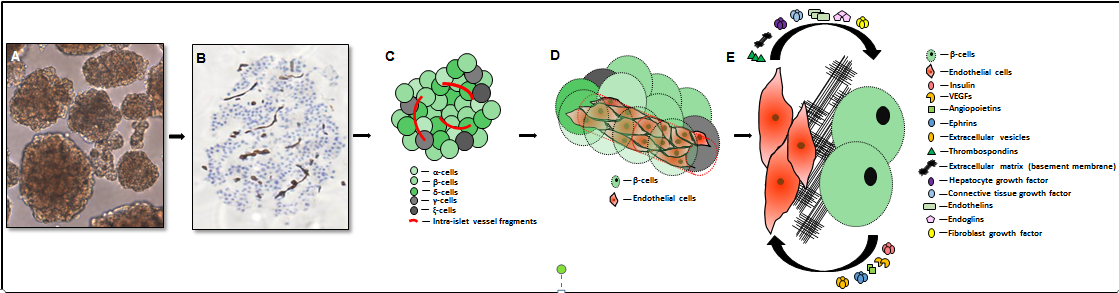 Figure 1 A model demonstrating the intra-islet endothelial cell and β-cell crosstalk. A: an image of freshly isolated human islets; B: Immunohistochemical staining of an islet demonstrating intra-islet vessels stained with CD31 (brown); C: Schematic representation of different cells within an islet along with intra-islet vessel fragments; D: A three dimensional (3D) depiction of islet cells and how these surround the intra-islet vessels, which are a group of endothelial cells arranged into a tube like structure; E: A model demonstrating a cross-talk relationship between endothelial cells and β-cells mediated by various endocrine factors/molecules. VEGFs, angiopoietins, insulin, cell surface molecules including ephrins mainly produced by the β-cell, are important factors for endothelial cell proliferation. Endothelium-derived factors such as hepatocyte growth factor, thrombospondins, basement membrane components (laminins, collagens) improve β-cell survival and promote insulin transcription and secretion. Other EC-derived factors include fibroblast growth factor and the vasoconstrictive endothelin-1. VEGF: Vascular endothelial growth factor; EC: Endothelial cell.